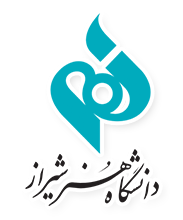 شیوه‌نامه نگارش و تدوین پایان‌نامهمقطع کارشناسیرشته فرش (همه گرایش‌ها)سال 1401هدف از ارائه پایان‌نامه، آشنایی دانشجویان با روش نگارش و تنظیم مطالب یک موضوع علمی-پژوهشی است. پایان‌نامه به‌عنوان بخشی از فعالیت‌های لازم برای اخذ درجه کارشناسی در رشته فرش است و بایستی بر پایه اصول روش پژوهش، منطقی و علمی نگاشته شود. این شیوه‌نامه به‌منظور ایجاد هماهنگی بیشتر و یکسان‌سازی پایان‌نامه‌های دانشجویان از نظر شکل ظاهری، نحوه تایپ، صحافی و صفحه‌پردازی تنظیم شده است.نکته: پایان‌نامه باید بر پایه کار و تحلیل دانشجو باشد (حداقل 60 %) و استفاده از دیگر مطالب (حداکثر40 %) فقط برای تکمیل مفاهیم، قابل‌قبول است؛ بنابراین گردآوری و کلاژ مطالب از کتاب‌ها، کاتالوگ‌ها، گزارش‌ها و سایت‌های اینترنتی بدون تحلیل و قلم شخص دانشجو ‌پذیرفتنی نیست. نکته: استاد راهنما پایان‌نامه را بر اساس ارزش علمی و چگونگی انجام و ارائه آن، تسلط دانشجو بر مطالب و بی‌نقص بودن، ارزیابی می‌کند.نکته: رعایت این شیوه‌نامه برای تمامی دانشجویان رشته فرش (همه گرایش‌ها) الزامی است.نکته: ارايه بک نسخه صحافي از پايان نامه نهايي به گروه جهت اخذ درجه کارشناسي براي کليه دانشجويان فرش الزامي است و قبل از دريافت فرم تسويه حساب و فارغ التحصيلي، فرم تحويل نسخه نهايي پروژه (فرم شماره 3 پيوست)  بايستي به امضا و تاييد استاد راهنما و مديرگروه رسيده باشد.الف) شيوه تنظيم و ترتيب قرارگرفتن اجزاي پایان‌نامه موارد ذيل عيناً به ترتيب در پاياننامه قرار ميگيرد:● صفحه بسم ا... الرحمن الرحيم (بنا به سليقه دانشجو انتخاب و در ابتداي پاياننامه ارائه ميشود).● صفحه عنوان: مطابق پيوست شماره يك است. توجه کنید كه مندرجات صفحه عنوان، عيناً مطابق جلد پاياننامه است. ضمناً لازم است صفحه عنوان به زبان انگليسي هم در پشت جلد و هم در آخرين صفحه پاياننامه درج گردد. ● صفحه اظهارنامه: مطابق متن فرم شماره 1 پیوست و پس از امضای تمامي نسخهها بعد از صفحه عنوان قرار ميگيرد. يك نسخه نيز ضميمه مدارك تسویه‌حساب ميگردد. ● صفحه سپاسگزاری (اختياري): سپاسگزاري از افراد يا مؤسسات و نهادهايي كه نويسنده مرهون راهنمايي و ياري آنان است.● صفحه تقدیم (اختياري): تقدیم به شخص یا اشخاصی که نویسنده دوست دارد.● چكيده فارسي: شامل بيان كوتاه و موجز مسئلة تحقيق، اهداف، پرسش‌ها، فرضيات، روش تحقیق (روش تحقیق، روش گردآوری داده‌ها، جامعه آماری، روش نمونه‌گیری، حجم نمونه، روش تجزیه‌وتحلیل داده‌ها)، خلاصه‌ای از يافتهها و نتايج حاصل شده كه حداكثر در 300 كلمه تهيه ميشود. چكيده فاقد هرگونه تصوير، شكل، منبع و فرمول است. ضروري است كه در انتهاي چكيده کلیدواژه‌های تحقيق درج گردد. چكيده به زبان انگليسي نيز در انتهاي پاياننامه و پس از صفحه عنوان انگليسي درج می‌شود. کليد واژه: 3 تا 5 کليد واژه که از کل به جزء مرتب ميشوند.● فهرست مطالب: شامل عناوين اصلي و فرعي فصلها، عناوين پيوستها و شماره صفحات دقيق آنها. ● فهرست جداول: در اين فهرست شماره جدول، عنوان جدول و شماره صفحهاي كه جدول در آن درج شده است ذكر ميشود. ● فهرست شكلها: (اعم از تصوير، نمودار و نقشه)، نظير فهرست جداول، تنظيم ميشود. ● فهرست علائم و اختصارات: (در صورت ضرورت).● متن اصلي: متن اصلي شامل مقدمه، فصلهاي اصلي (يافتهها و بحث) و نتيجهگيري است كه نبايد کمتر از 50 و بیشتر از 70 صفحه باشد . (اگر تعداد تصاویر پایان‌نامه فراوان بود تعداد صفحات تا 80 صفحه نیز بلامانع است).● مقدمه:  پیش از فصل نخست جای می‌گیرد. در نگارش مقدمه دو مقصود عمده بايد مدنظر باشد: يكي طرح و معرفي مسئله تحقيق در بافتي مناسب و ديگري برانگيختن و جلب علاقة خوانندة متن به‌گونه‌ای كه خواننده از محتواي هر يك از فصلها آگاهي يافته و روابط بخشهاي گوناگون را در يابد.● فصل نخست (کلیات تحقیق / محتواي پروپوزال): اين فصل در واقع همان ساختار پروپوزال پایان‌نامه را دارد كه به‌صورت تفصيلي ارائه می‌شود و بايد شامل:1. بيان مسئله2. اهداف3. پرسش‌ها4. فرضیه‌ها 5. پیشینه، ضرورت و اهمیت تحقيق: (به‌طور مبسوط حاصل تحقيقاتی كه حول مسئلة تحقيق صورت ‌گرفته، همراه با بيان كاستيها و نارساييهاي تحقيقات گذشته است تا روشن شود كه تحقيق حاضر براي رفع آن كمبودها و پيشبرد حل مسئله چه خدمتي انجام ميدهد و نوآوری آن چیست).6. چهارچوب نظري7. روش تحقيق: (روش تحقیق، روش گردآوری داده‌ها، جامعه آماری، روش نمونه‌گیری، حجم نمونه، روش تجزیه‌وتحلیل داده‌ها).● فصل دوم (تجزیه‌وتحلیل داده‌ها): این فصل شامل یافته‌های اصلی تحقيق است. همه اطلاعات به‌دست‌آمده از منابع کتابخانه‌ای، اینترنتی، میدانی و... با بخش‌بندی منظم و منسجم (زیرتیترها)  در این فصل گنجانده می‌شود.● فصل سوم (بحث و نتیجه‌گیری):  در اين فصل، يافته هاي پژوهش مورد تجزيه و تحليل قرار گرفته و با کمک يافتههاي شخصي و به استناد آراء ديگران  بسط و گسترش مييابد. در بخش نتيجهگيري نيز باید به پرسش‌های پژوهش در این فصل پاسخ داده شود. نتيجه نقشی بسيار مهم در جمعبندي تحقيق دارد. در اينجا، شرح فصول و يافتههاي مهمي كه از آنها بحث شده به‌صورت خلاصه عرضه شده و از مجموع تحقيق، نتيجهگيري ميشود. محقق همچنين ميتواند مسائلی را که بی‌جواب ماندهاند و به پژوهش‌های بعدي نياز دارند فهرست كند و راهحلهاي به‌دست‌آمده نسبي يا قطعي را گزارش كند.● فهرست منابع و مآخذ: این بخش بر اساس حروف الفبا و روش (APA) تنظیم می‌شود.● پيوستها: سندها، گزارشها، نقشهها، تصاوير، جداول يا توضيحاتي كه در متن پاياننامه نگنجد به‌عنوان ״پيوست״ پس از متن ارائه ميشود. هر پيوستي بايد از پيوستهاي ديگر متمايز باشد و عنوان آن در فهرست مطالب ذكر شود. ● فهرست راهنما (اختیاری): اين فهرست پس از فهرست منابع و مآخذ و پيوست‌ها و در انتهاي پاياننامه ارائه ميشود و بايد به‌گونه‌ای تنظيم شود كه پژوهشگران به آساني بتوانند به مطلبي كه مورد علاقة آنان است راهنمايي شوند. فهرست راهنما جامعِ اَعلام و مفاهيم و موضوعاتي است كه دربارة آنها اطلاع مهمي در پاياننامه ميتوان يافت.● چكيده انگليسي: از نظر ساختار مانند چکیده فارسی و ترجمه دقيق آن است، حداكثر 300 كلمه همراه با کلیدواژه‌های تحقيق به زبان انگليسي.● صفحه عنوان به زبان انگليسي (مطابق صفحه عنوان فارسی).ب) شيوه نگارش، مأخذنویسی، تايپ، صفحهبندي و ارائه پاياننامه 1. شيوه مأخذنویسی: شامل منابع فارسی و غیرفارسی است که در متن مورد استناد قرار گرفته‌اند و متکی به آخرین منابع داخلی و خارجی در حوزه موردبحث هستند. شیوه ارجاع‌دهی بر اساس شیوه‌نامه ایران (تهیه شده توسط پژوهشگاه اطلاعات و مدارک علمی ایران) است و در متن مقاله به‌صورت درون‌متنی (APA) (نام‌خانوادگی نویسنده سال انتشار، صفحه) انجام می‌گیرد.نکته: توجه کنید هر متنی، کوتاه یا بلند که از منبعی اخذ شده باشد، ولو جمله‌بندی آن را تغییر داده باشید، باید درون گیومه «...» بیاید. نمونه: «قالیچه‌های ایلاتی و روستایی فارس از چندین جهت به قالیچه‌هایی که در سایر ایلات و روستاهای ایران تهیه می‌شود مزیت دارد» (ادواردز 1368: 324). دقت کنید، نقطه، در پایان نقل‌قول قرار می‌گیرد.2. روش تنظیم فهرست منابع و مآخذ: در فهرست منابع پایانی، به ترتیب حروف الفبا (به ترتیب منابع فارسی و انگلیسی) و مطابق با راهنمای زیر تنظیم می‌شود (به واژگان ایتالیک‌ توجه کنید):
کتاب: نام خانوادگی نویسنده، نام. سال نشر. نام کتاب، ترجمۀ نام و نام خانوادگی مترجم. محل نشر: ناشر.
- صارمی، کتایون، عباس رفیعی فراهانی، و فریدون امانی. ۱۳۷۲. موزه‌های ایران. تهران: سازمان میراث‌فرهنگی کشور.
مقاله:
نام خانوادگی نویسنده، نام. سال نشر. «عنوان مقاله.» نام نشریه. دوره (شماره) / ش. (شمارۀ پیاپی): شمارۀ صفحه پايان- آغاز مقاله.
- رستخیز، سارا، و عفت‌السادات افضل طوسی. ۱۳۹۶. «تأثیر فرهنگ بر زیبایی‌شناسی در تاریخ هنرهای صناعی ایران. پژوهش‌های تاریخی ایران و اسلام. ش. ۲۰: 4۳-۳. 
پایان‌نامه:
نام خانوادگی نویسنده، نام. سال نشر. «عنوان پایان‌نامه.» پایان‌نامه نام مقطع. نام دانشگاه.
- محمدی‌زاده، اکرم. ۱۳۸۸. «بررسی روند تحولات طرح و ساخت مهر انگشتری‌های قاجار.» پایان‌نامه کارشناسی ارشد. دانشگاه الزهرا.
 
مقاله الکترونیکی: 
نام خانوادگی نویسنده، نام. سال نشر. «نام مقاله.» نام نشریه الکترونیکی یا تارنما. نشانی اینترنتی. (تاریخ دسترسی). - Ernst J. Grube.2011 “CERAMICS xiv. The Islamic Period, 11th-15th centuries,” Encyclopaedia Iranica.-URLبا ذکر شماره: http://www.iranicaonline.org/articles/ceramics-xiv. (accessed on 30 December 2012).مأخذ تصاوير از منابع معتبر اينترنتي:شماره گذاري با ذکر (URL)، نشانی اینترنتی. (تاریخ دسترسی).- URL1: metmuseum.org/art/collection/search.  (accessed on 150 December 2019).- URL2:http://www. paintrest.com. (accessed on 30 December 2012).3. قطع كاغذ: كليه بخشهاي پاياننامه بايد روي کاغذسفید با ابعاد 7/29 × 21  (4A) تايپ شود. 4 . قلم تايپ (فونت): عنوانهاي اصلي، فرعي، متن و زيرنويسها با قلم B Titr (شماره 14) تايپ شود. قلم متن 
 B Mitra(شماره 14) باشد. متون انگلیسی با قلم Times New Roman  (شماره 12) نوشته شود.5. فاصلهگذاري و حاشيهبندي: فاصله سطرها در تمامي صفحات متن برابر با 5/1 سانتی‌متر، حاشيه سمت راست و بالا برابر با 5/3 سانتيمتر و حاشيه سمت چپ و پايين برابر 5/2 سانتيمتر است. اشكال و تصاوير نيز به‌گونه‌ای تنظيم شود كه اين فاصله حفظ گردد. 6. شماره‌گذاری: از اولين صفحه پاياننامه (به جز صفحة عنوان) تا مقدمه با استفاده از حروف ابجد يا اعداد ترتيبي (يكم، دوم و...) و از مقدمه تا آخرين صفحه با اعداد (1،2،3) شمارهگذاري شود. شماره صفحه در پايين و وسط صفحه قرار ميگيرد و فاصلة آن از لبة پايين صفحه در حدود 5/1 سانتيمتر است. کليه تيترها بر اساس شماره فصل و شماره تيتر اصلي يا زيربندهاي آن، شماره گذاري شود. 7. جدولها و شكلها: تمامي شكلها (تصويرها، نمودارها، منحنيها) و جدولها بايد با كيفيت مناسب تهيه شوند، به‌گونه‌ای كه كپي تهيه شده از آنها از وضوح كافي برخوردار باشد. تصاوير، نمودارها و منحنيها با لفظ شكل ناميده ميشوند. تمامي شكلها و جدولها، براساس شماره فصل شمارهگذاري شوند. عنوان جدولها در بالاي آنها و عنوان شكلها در زير آنها ذكر ميگردد. مأخذ آن نيز در كنار عنوان به روش درون‌متنی معرفي ميشود. نکته: همه تصاویر، جداول، نمودارها، جز آنها که به دست خود نویسنده تهیه شده‌اند باید دارای مأخذ باشند. عنوان "نگارنده" براي مواردي که توسط نويسنده تهيه شده به جاي مأخذ ذکر شود.8. پانويس و پينويس: درصورتی‌که يك عبارت يا واژه نياز به توضيح خاصي داشته باشد، آن توضيح را ميتوان به‌صورت پانويس در همان صفحه ارائه نمود. در اين صورت عبارت يا واژه توسط شمارهاي كه به‌صورت كوچك در بالا و سمت چپ آن چاپ ميشود، مشخص شده و در پانويس توضيح مربوط به آن ارائه ميشود. مطالب پانويس نبايد از سه سطر بيشتر شود و چنانچه بيش از سه خط باشد بايد به بخش پينويس در پايان فصل انتقال يابد. نامهاي غيرفارسي نيز در متن به زبان فارسي نگاشته شده و معادل لاتين آن در پانويس ارائه ميگردد.9. ذكر اعداد در متن: در مورد اعداد صحيحي كه در داخل متن نوشته ميشود (غير از جدولها و شكلها) هرگاه كمتر از 10 باشد آن عدد با حروف نوشته ميشود مثل پنج، هفت و... و هرگاه عدد مربوطه بزرگ‌تر از 10 باشد به‌صورت عدد نوشته ميشود مثل 18 و 59. براي مشخص كردن اعداد اعشاري از علامت (/) استفاده ميشود مثل 7/19 و چنانچه بيان عدد به‌صورت درصد موردنیاز باشد از علامت (%) استفاده ميشود مثل 82%.10. سيستم واحدها: سيستم واحدهاي مورداستفاده در پاياننامه، سيستم بينالمللي متريك ST، است. درصورتی‌که استفاده از واحدهاي ديگر (مانند ذرع و نیم و غیره) لازم باشد، معادل متريك آن در پرانتز درج گردد. 11. نوع جلد و پرینت پایان‌نامه: جنس جلد از مقوا با ضخامت 2 تا 3 میلی‌متر با روكش چرم مصنوعي (گالينگور) و با رنگ سورمهاي و مطالب روي جلد به‌صورت زركوب و عيناً بر اساس اطلاعات صفحه عنوان (پيوست شماره 1)  است.نکته: عنوان پاياننامه، نام نويسنده و تاريخ به ماه و سال نيز در قسمت عطف پاياننامه زرکوب ميشود. قطع جلد نيم سانتيمتر بزرگ‌تر از قطع كاغذ است.نکته: در صورت تمایل دانشجو پرینت رساله به‌صورت دورو بلامانع است. نکته: دانشجو موظف است فایل Word پایان‌نامه را به استاد راهنما تحویل دهد.پيوست شماره ۱دانشگاه هنر شیراز (فونت نازنین سیاه ۱۴)گروه فرش (فونت نازنین سیاه ۱۴)پروژة کارشناسی رشتة فرش گرایش.... (فونت نازنین سیاه ۱۴)عنوان پروژه:............................................. (فونت نازنین سیاه ۱۶)پژوهشگر:................ (فونت نازنین سیاه ۱۴)استاد راهنما:............................... (فونت نازنین سیاه ۱۴)ماه سال (فونت نازنین سیاه ۱۴)پيوست شماره2کلیة حقوق مادی مترتب بر نتایج مطالعات، ابتکارات و نوآوریهای ناشی از تحقیق، همچنین چاپ و تکثیر، نسخهبرداری، ترجمه و اقتباس از این پایان‌نامه مقطع کارشناسی، برای دانشگاه هنر شیراز محفوظ است.نقل مطالب با ذکر منبع بلامانع است.فرم شماره 1اظهارنامة دانشجواینجانب ............................................................. دانشجوی دورة کارشناسی مقطع و رشتة ........................................................ گرایش .................................  دانشکده هنرهای کاربردی دانشگاه هنر شیراز به شماره دانشجویی .............................................. گواهی مینمایم که تحقیقات ارائه شده در این پایان‌نامه با عنوان ...................................................................................................................................................................................................... توسط شخص اینجانب انجام شده و صحت و اصالت مطالب نگارش شده مورد تأیید است و در موارد استفاده از کار دیگر محققان به مرجع مورد استفاده اشاره شده است. همچنین گواهی مینمایم که مطالب مندرج در پروژه تاکنون برای دریافت هیچگونه مدرک یا امتیازی توسط اینجانب یا فرد دیگری ارائه نشده است و در تدوین متن پایان‌نامه چارچوب مصوب دانشگاه را به طور کامل رعایت کردهام.امضاء دانشجوتاریخفرم شماره 2(صورتجلسه دفاعيه)دانشکده هنرهای کاربردیگروه فرشپایان‌نامه کارشناسی  رشتة ....... گرایش .......خانم/آقا ....................... با عنوان:ارائه شده به مدیریت آموزش/ تحصیلات تکمیلی دانشگاه به‌عنوان بخشی از فعالیتهای تحصیلی لازم برای درجة کارشناسی است که در تاریخ ............................ توسط هیئت داوران زیر بررسی و با نمرة ........................... درجة ........................... به تصویب نهایی رسید.امضای مدیرگروهفرم شماره 3   (تاييديه تحويل پروژه نهايي)1- استاد/ استادان راهنمای پروژه نهایی آقای/ خانم دکتر ............................................ با مرتبة علمی .................. امضاء2- استاد/ استادان مشاور پروژه نهايي   آقای/ خانم دکتر ............................................ با مرتبة علمی .................... امضاء3- استاد/ استادان داور داخل گروه      آقای/ خانم دکتر ........................................... با مرتبة علمی ...................... امضاء4- استاد/ استادان داور خارج از گروه   آقای/ خانم دکتر ......................................... با مرتبة علمی ........................ امضاءبدينوسيله تاييد ميگردد  خانم/آقاي:                               به شماره دانشجويي:                   يک نسخه از فايل (Word) پروژه نهايي اصلاح و تکميل شده خود را با عنوان: به استاد راهنما ارايه نموده است.امضاي استاد راهنما              تاريخ:                                   ارايه يک نسخه صحافي شده از پروژه نهايي فوق، مطابق فرمت تعيين شده  به گروه فرش مورد تأييد است و انجام مراحل فارغ التحصيلي ايشان بلامانع اعلام ميگردد.امضاي مدير گروه فرش     تاريخ:                      